Region B Regional Homeland Security Oversight Committee Meeting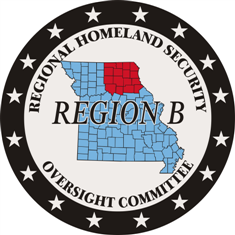 October 19, 2020 10:00 amZoom Video Conference CallMeeting ID: 818-6901-3426MinutesParticipantsAll those in attendance have been incorporated into the minutes by the attached attendance list and signature sheet.Call Meeting to OrderRegion B RHSOC Chairman Tom Yates called the meeting to order at approximately 10:00 a.m. and welcomed everyone.Determination of QuorumIt was determined there was a quorum present.Approval of October 19, 2020 AgendaKathryn Magers made a motion to approve the October 19, 2020 agenda; motion seconded by Lori Perry. Unanimous voice vote of approval.Approval of July 20, 2020 Meeting MinutesMike Kindle made a motion to approve the July 20, 2020 Region B RHSOC minutes.  Motion seconded by Dennie Carothers.  Unanimous voice vote of approval. OHS Grant UpdatesChelsey Call provided a grant update from OHS and informed the Committee on recent staff updates. She shared FY 2020 SHSP application corrections are currently underway. Chelsey reminded FY 2020 SHSP subrecipients the National Cybersecurity Review must be completed by December 15, 2020 in order to receive funding. Chelsey stated it is a requirement any fire related equipment being transferred to another agency for use must be approved by the Division of Fire Safety first.Program UpdatesJeff Alton stated in-seat trainings remain cancelled until after the first of the new year, tentatively. Cheryl Blaise shared they are experiencing a large decrease in volunteers this year.Region B RHSOC Old BusinessA discussion was held regarding portable radios and the requirement that states an agency must have or apply for an in-car repeater to be used with the handheld radio so it is a true regional asset. Chelsey Call referenced the Radio Interoperability Guidelines. Region B RHSOCOctober Minutes Page 2FY 2019 Project Report Hannibal Fire Department- Project is completed.	Marion County 911- Project is completed.	Brookfield Police Department- Mobile radios are being programmed and installed.	Kahoka Fire Department- Finishing up claim submissions to OHS.Adair County Health Department (Badging)- Project is completed.	Schuyler County Sheriff’s Office- Project is completed.	Moberly Police Department (Helmets)- Project is completed.Adair County Health Department- Both conferences have been cancelled due to COVID-19.  Agency is looking at requesting an extension of the project so funds can go towards the conferences in 2021.  Waiting for conference dates and information to be released.Schuyler County Health Department- Purchases are being made.  Experiencing delays due to COVID-19.  Waiting for 2021 conference dates and information to be released.Ralls County- EHP has been submitted and is under review.  Specifications for the generator will be submitted to OHS in November. Adair County Health Department (HAM Radio Go Kits)- Project is completed.Moberly Police Department (Vests)- Project is completed.Devyn Campbell shared there are remaining funds from several of the FY 2019 completed projects that can be re-allocated.  Chelsey Call advised the Committee they can wait to make a decision on the funds until the January 2021 meeting, but to not wait too close to the project end dates of August 2021.FY 2020 Project ReportMoberly Police Department- Project has not started.Adair County Health Department- Project has not started.Schuyler County Sheriff’s Office- Project has not started.Clark County Fire Corp- Project has not started.Region B RHSOCOctober Minutes Page 3    Kahoka Fire Department- Project has not started.Marion County 911- Project has not started.Hannibal Fire Department- Project has not started.Macon County 911- Project has not started.Moberly Fire Department- Project has not started.Kirksville Emergency Management- Project has not started.Region B RHSOC New Business2020 THIRA/SPR A discussion was held regarding the request from OHS to Region B to review the 2019 submission of the SPR only and make any necessary changes or updates, if applicable. Jeff Alton offered his assistance in reviewing the SPR and the required questionnaire. Primary Changeover8 of the of Discipline Primaries changed over and the listed Alternates are now in the Primary positions for the next 2 years.  Mike Kindle offered to remain as Primary for the 911 Discipline as Cindy Allen has declined; the 911 Working Group recommended Shelby Creed as the 911 Alternate. The Fire Discipline will be tabled until the January 2021 meeting. Joe Wuebker offered to remain as Primary for the Sheriff Discipline. Mike Kindle made a motion for Tom Yates to continue as Chairman; Lori Perry seconded the motion. Voice vote 10-Yes, 0-No. Motion carried.Tom Yates made a motion for Mike Kindle to continue his position as Vice Chairman; Dana Tarpening seconded the motion. Voice vote 10-Yes, 0-No. Motion carried.Discipline VacanciesRemaining vacancies will be revisited at the next meeting.Working Group UpdatesMike Kindle gave an update for 911 and shared they are hosting weekly regional calls on Wednesdays at 12:30 p.m.  Macon 911 and Marion 911 received state and federal grant funding to merge their inventories to satisfy regional equipment requirements. Region B RHSOCOctober Minutes Page 4       Open DiscussionThere was no open discussion held.Set Next Meeting Date and LocationThe next Quarterly RHSOC meeting will be held Monday, January 25, 2021 at 10:00 am.  A location will be determined at a later date.Adjourn MeetingMike Kindle made a motion to adjourn the October 19, 2020 Region B RHSOC meeting; Annette Sweet seconded the motion. Unanimous voice vote of approval. Respectfully submitted,Devyn Campbell